Технологическая карта урокаКласс 6 А,БПредмет английский язык			             Дата_ 23.04.2020ФИО учителя      Храмых Е.В.Тема урока  «who are they? What are they?»1.Обязательно: прочитай правило на стр 157 «Вопросы к подлежащему»Выполни упражнение: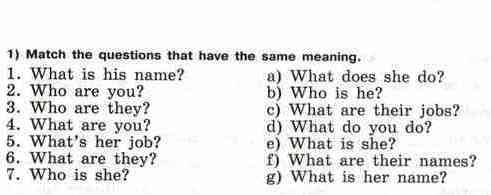 Письменное задание подписать, сфотографировать и прислать на whatsap 89883189558 до 26.04.20 до 18.00